Modèle à adapter n° 11-E-MOD1 - CDG 53 – (octobre 2021)Plan de PréventionNota : Le Point Sur n° 11-E-PS1 précise la mise en place du plan de prévention dans les collectivités.L’application des textes réglementaires, notamment ceux relatifs à l’hygiène et à la sécurité, reste de l’entière responsabilité de l’entreprise extérieure ayant en charge l’exécution de l’intervention.CollectivitéEntreprise extérieureNom :Représentée par :Responsable du suivi des travaux :Fonction :Téléphone :Mail :Nom :Représentée par :Responsable du suivi des travaux :Fonction :Téléphone :Mail :Inspection préalableInspection préalableInspection préalableDate de l’inspection : ........ / ........ / 20........Date de l’inspection : ........ / ........ / 20........Date de l’inspection : ........ / ........ / 20........NOM - PrénomEntrepriseSignatureDescriptif des travauxDescriptif des travauxNature de l’intervention : Plan de prévention annuel				 Plan de prévention pour une intervention ponctuelleDate de début prévue : 	........ / ........ / 20........		Date de fin prévue : ........ / ........ / 20........Travaux dangereux (selon l'arrêté du 19 mars 1993) :	 Oui	 NonLieu de l’intervention (secteur concerné, bâtiment, etc…) : Effectif global prévu sur le lieu d’intervention :Plages horaires de travail de l’entreprise extérieure :	de .......... h ........... à .......... h ........... et de .......... h ........... à .......... h ...........		 Semaine		 Samedi		 DimancheNature de l’intervention : Plan de prévention annuel				 Plan de prévention pour une intervention ponctuelleDate de début prévue : 	........ / ........ / 20........		Date de fin prévue : ........ / ........ / 20........Travaux dangereux (selon l'arrêté du 19 mars 1993) :	 Oui	 NonLieu de l’intervention (secteur concerné, bâtiment, etc…) : Effectif global prévu sur le lieu d’intervention :Plages horaires de travail de l’entreprise extérieure :	de .......... h ........... à .......... h ........... et de .......... h ........... à .......... h ...........		 Semaine		 Samedi		 DimancheListe des phases successives de l’intervention de l’entreprise extérieure......................................................................................................................................................................................................................................................................................................................................................................................................................................................................................................................................................................................................................................................................................................................................................................................................................................................................................................................................................................................................................................................................................................................................................................................................................................................................................................................................................................................................................................................................................................................................................................................................................................................................................................................................................................................................................................................................................................................................................................................................................................................................................................................................................................................................................................................................................................................................................................................................................................................................................................................................................................................................................................................................................................................................................................................................................................................................................................................................................................................................................................................................................................................................................................................................................................................................................................................................................................................................................................................................................................................................................................................................................................................................................................................................................................................................................................................................................................................................................................................................................................................................................................................................................................................................................................................................................................................................................................................................................................................................................................................................................................................................................................................................................................................................................................................................................................................................................................................................................................................................................................................................................................................................................................................................................................................................................................................................................................................................................................................................................................................................................................................................................................................................................................................................................................................................................................................................................................................................................................................................................................................................................................................................................................................................................................................................................................................................................................................................................................................................................................................................................................................................................................................................................................................................................................................................................................................................................................................................................................................................................................................................................................................................................................................................................................................................................................................................................................................................................................................................................................................................................................................................................................................................................................................................................................................................................................................................................................................................................................................................................................................................................................................................................................................................................................................................................................................................................................................................................................................................................................................................................................................................................................................................................................................................................................................................................................................................................................................................................................................................................................................................................................................................................................................................................................................................................................................................................................................................................................................................................................................................................................................................................................................................................................................................................................................................................................................................................................................................................................................................................................................................................................................................................................................................................................................................................................................................................................................................................................................................................................................................................................................................................................................................................................................................................................................................................................................................................................................................................................................................................................................................................................................................................................................................................................................................................................................................................................................................................................................................................................................................................................................................................................................................................Analyse des risques de coactivitéAnalyse des risques de coactivitéAnalyse des risques de coactivitéAnalyse des risques de coactivitéAnalyse des risques de coactivitéDomaine de risqueNature du risqueMesures de prévention arrêtéesA la charge de :A la charge de :Domaine de risqueNature du risqueMesures de prévention arrêtéesCollectivitéEntreprise extérieureCirculation pour accéder au lieu d’interventionCirculation sur le lieu d’interventionCirculation à des niveaux différentsCirculation sur toiture en matériaux fragiles et faux plafondsTravaux en hauteurChutes d’objets stockés en hauteurMécanismes en mouvementManutention mécaniséeOutils portatifs électriques ou pneumatiquesProjections, éclatementsEmploi de produits chimiquesGazIncendieAmbiance physique (bruit, éclairage, chaleur, froid, …)Electricité (intervention sur un organe d’ordre électrique ou à proximité de lignes électriques)Chargement / déchargement de véhiculesOpération de soudageInstallations et matériels mis à disposition par la collectivitéInstallations et matériels mis à disposition par la collectivitéNonOuiPrécisions(lieu, nature, conditions, etc…)Lieu de restaurationLieu de restaurationVestiairesVestiairesSanitairesSanitairesAire de stockageAire de stockageStationnementStationnementEnergieEnergiePoint d’eauPoint d’eauTéléphoneTéléphoneExtincteurs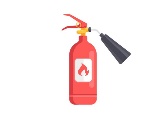 Consignes incendieMettre en œuvre les moyens de premiers secours (extincteurs), sans attendre.En cas d’incendie important, alerter les sapeurs-pompiers :composer le 18Consignes particulières : ..................................................................................................................................................................................................................................................................................................................................................................................................................................................................................................................................................................................................................................................................................................................................................................................................................................................................................................................................................................................................................................................................................................................Premiers secoursMoyens d’alerte : Dispositions en matière de secours : En cas d’accident ou de malaise grave :Composer le 112 (numéro d’appel d’urgence)ou le 18 (Sapeurs pompiers) ou le 15 (SAMU)Localisation de la trousse de secours : Localisation de l’infirmerie : NOMS - Prénoms des Sauveteurs Secouristes du Travail (SST) : 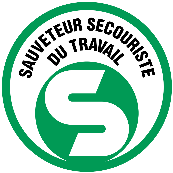 Collectivité :					Entreprise extérieure :- 						-- 						-- 						-- 						-Documents annexés au plan de préventionOuiNonPlan des voies de circulation faisant apparaître les lieux de stationnement et de stockage de matériel Dossier technique amiante (DTA)Plan faisant apparaître le lieu et le secteur de l’intervention Plan faisant apparaître les éventuels locaux sociauxPlan des réseaux enterrésCopie des autorisations de conduite des conducteurs d’enginsCopie des titres d’habilitation électriqueAutorisation d’occupation de la voie publiqueFiches de données de sécurité des produits dangereux utilisés Procédure de permis de feu Responsable du suivi des travaux dans l’entreprise extérieureResponsable du suivi des travaux dans la collectivitéL’autorité territorialeNom : Date : ........ / ........ / 20........Signature : Nom : Date : ........ / ........ / 20........Signature : Nom : Date : ........ / ........ / 20........Cachet et signature : Observations éventuelles suite aux visites sur les lieux de l’interventionObservations éventuelles suite aux visites sur les lieux de l’interventionObservations éventuelles suite aux visites sur les lieux de l’interventionObservationsMesures prisesDate